臺北市106年度第1學期數學領域教師專業學習社群成效報告表填表人:              主任:陳育捷          校長:陳澤民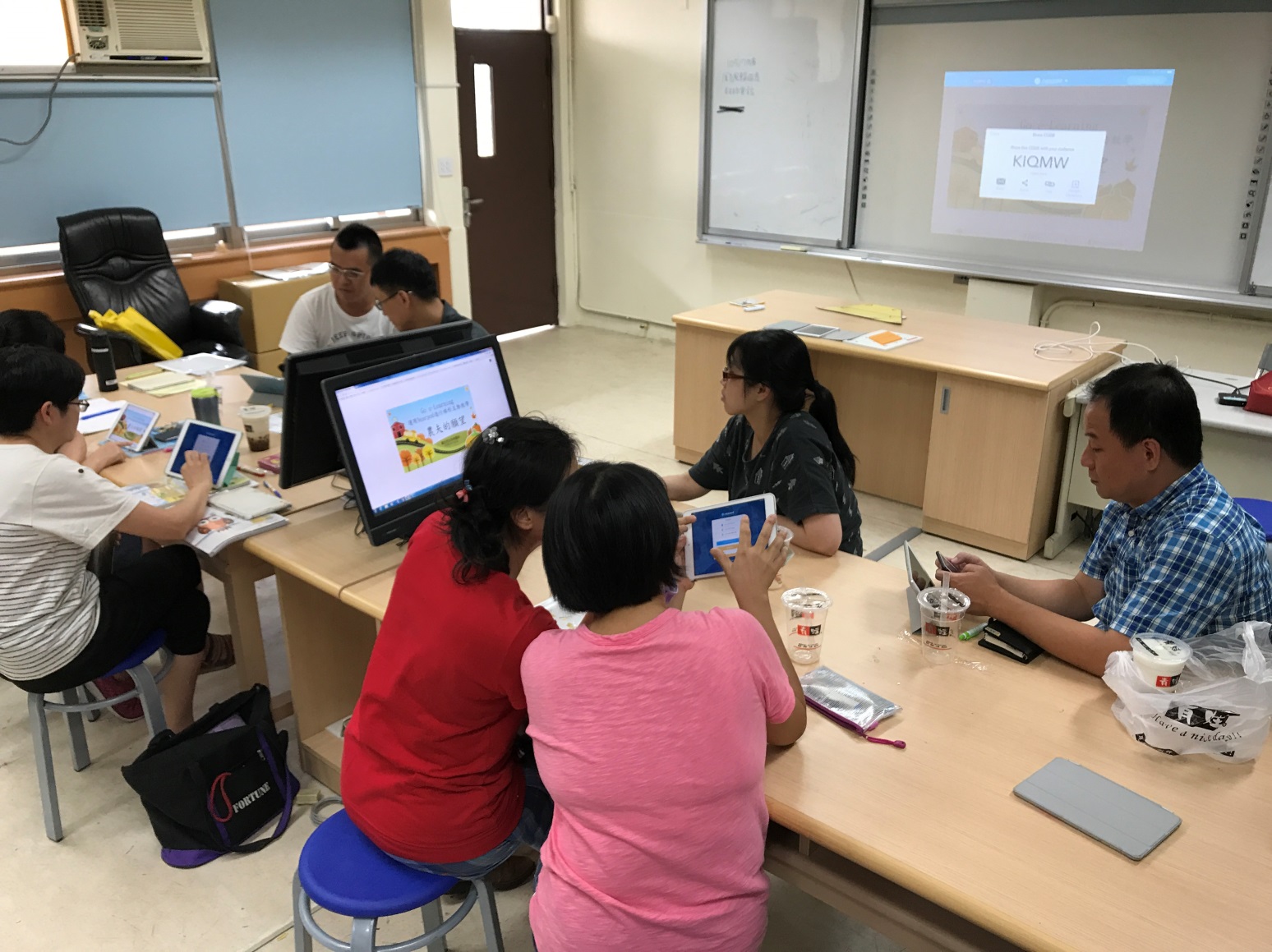 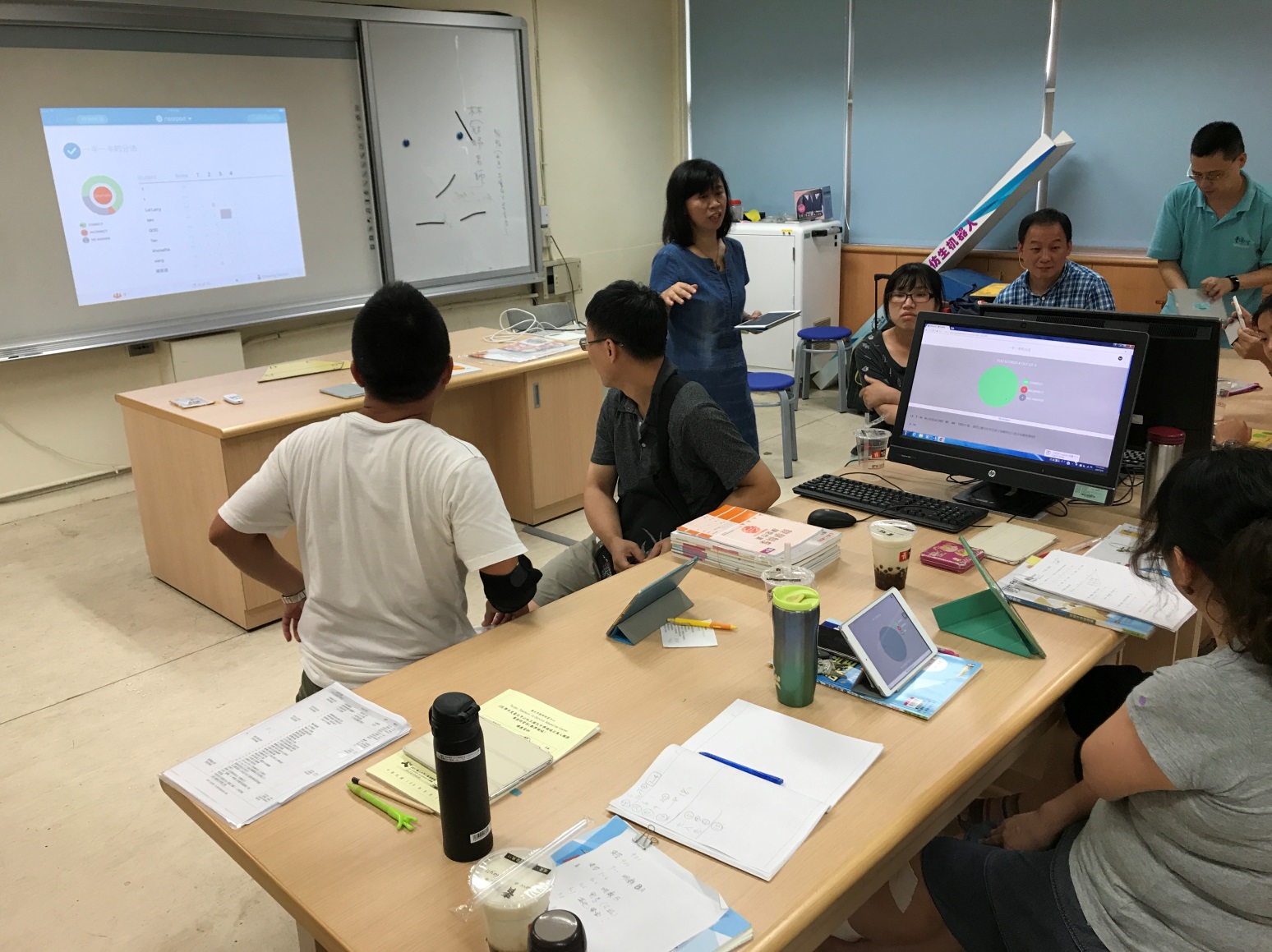 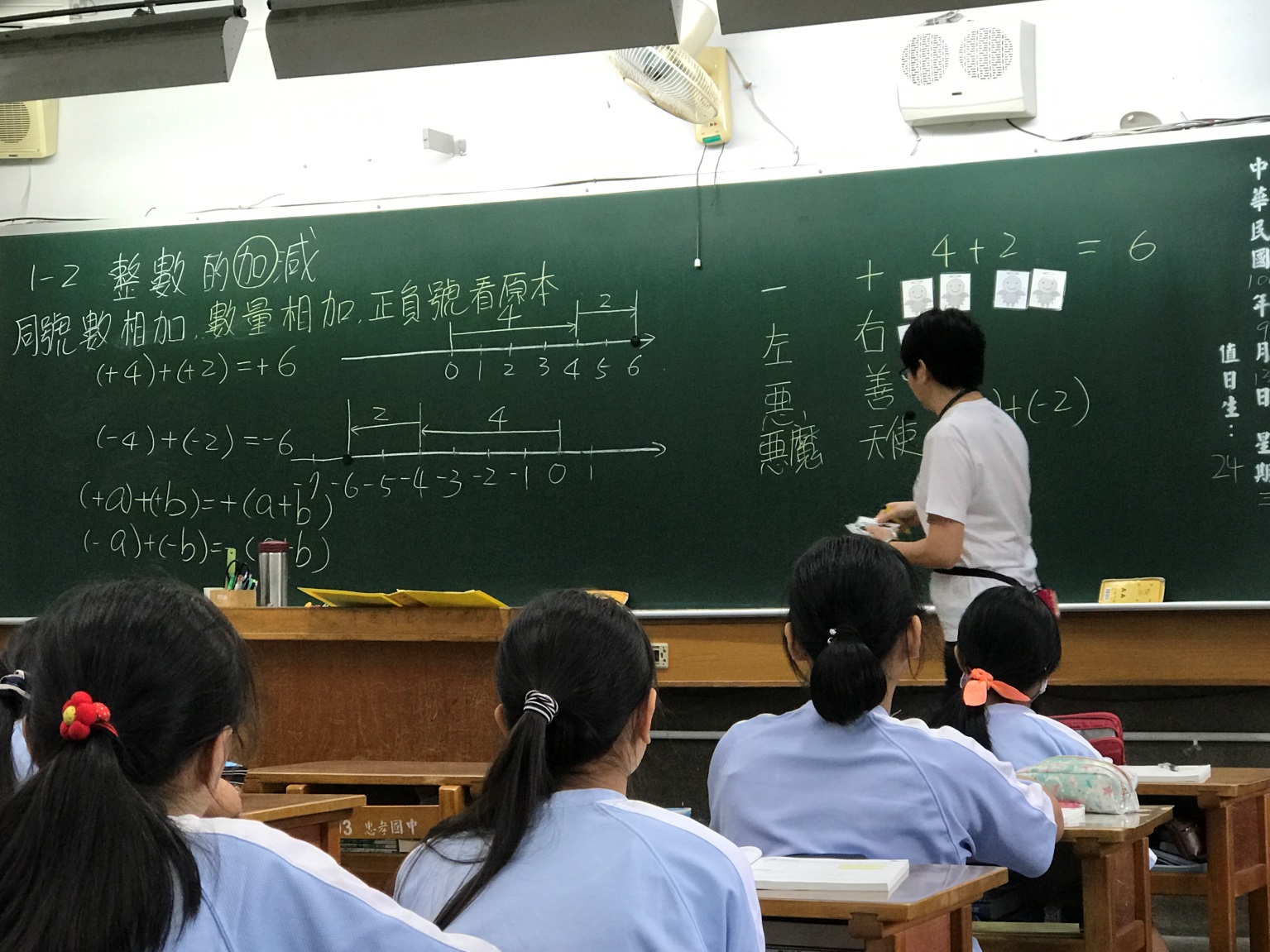 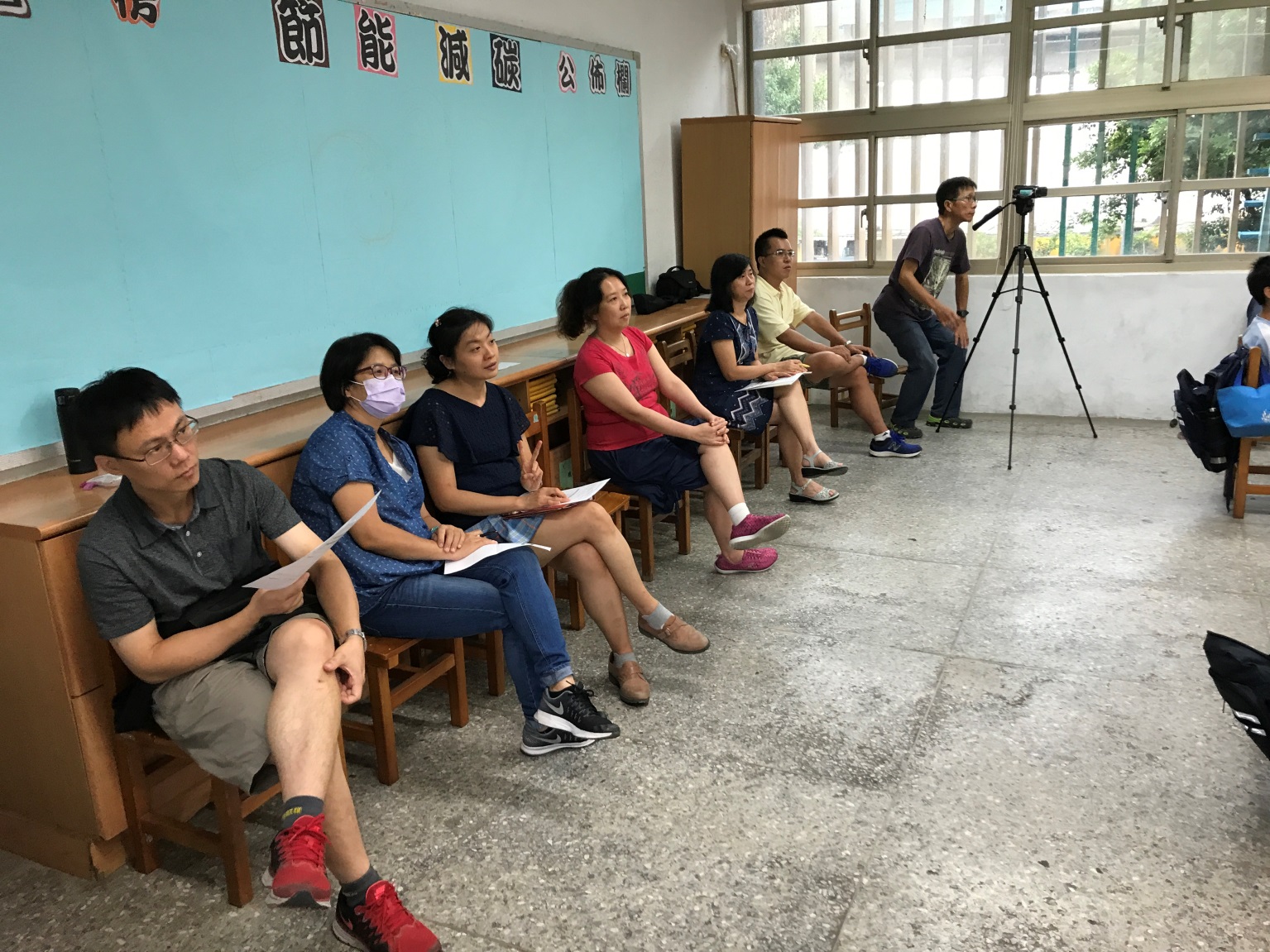 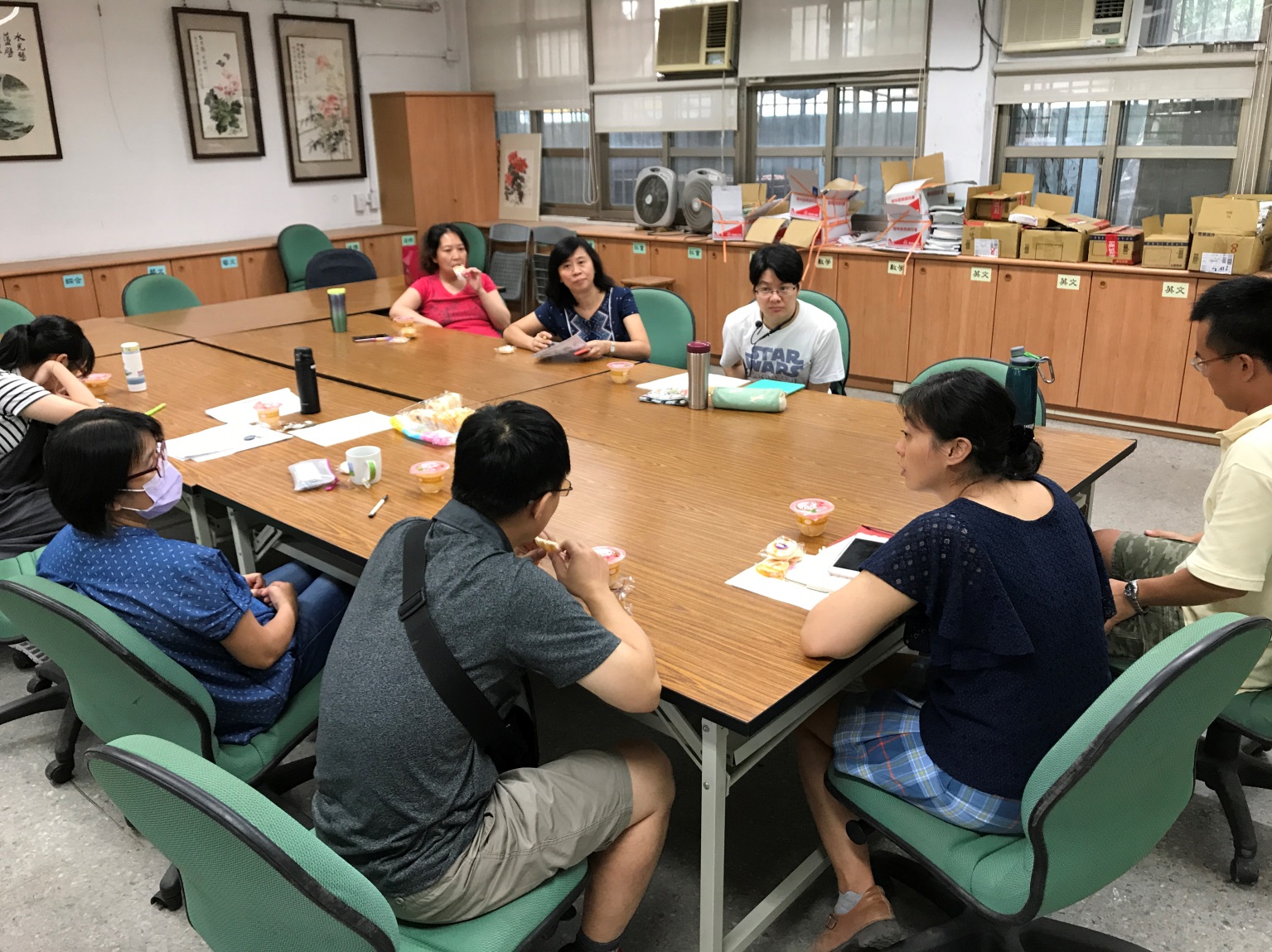 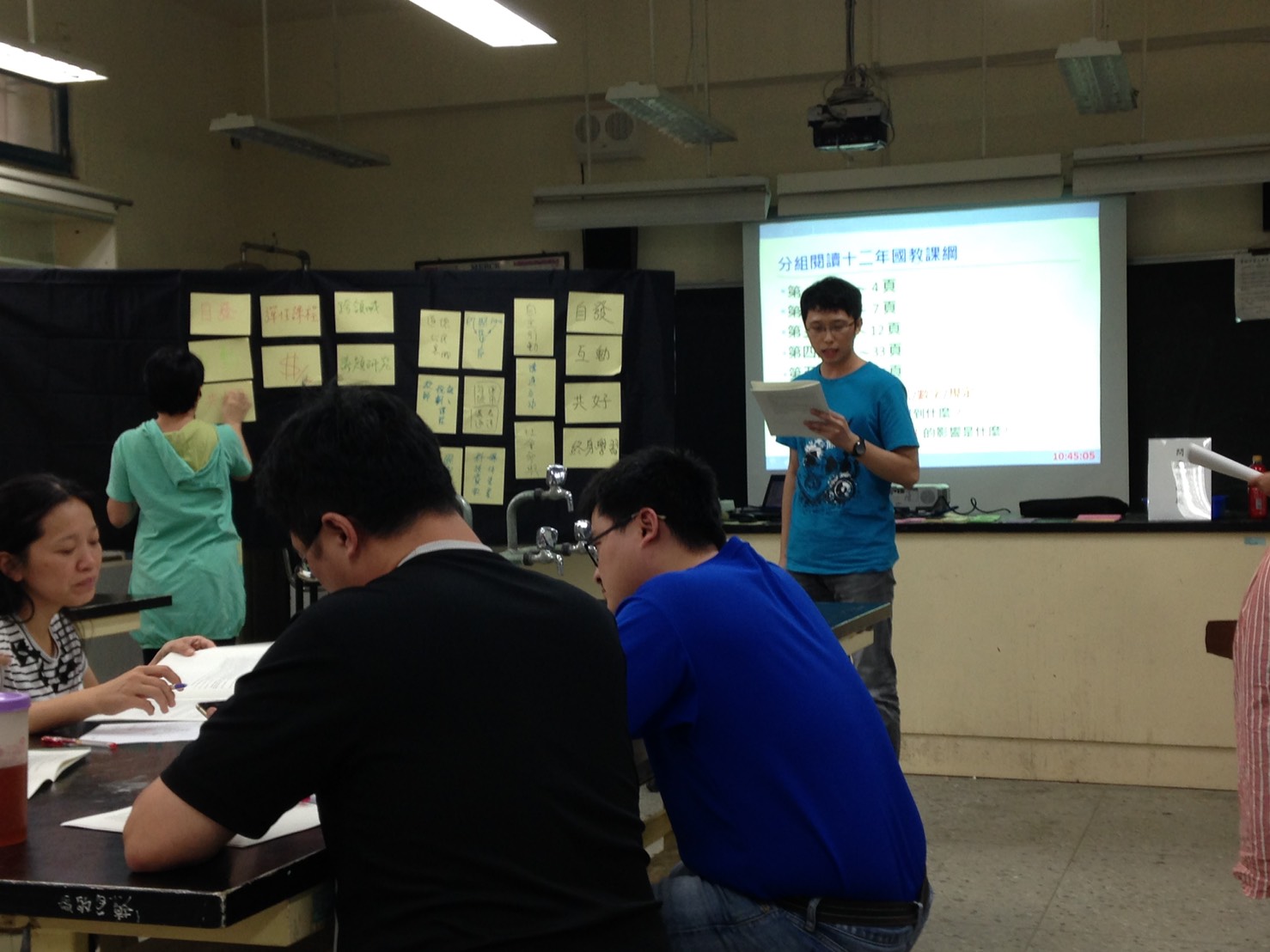 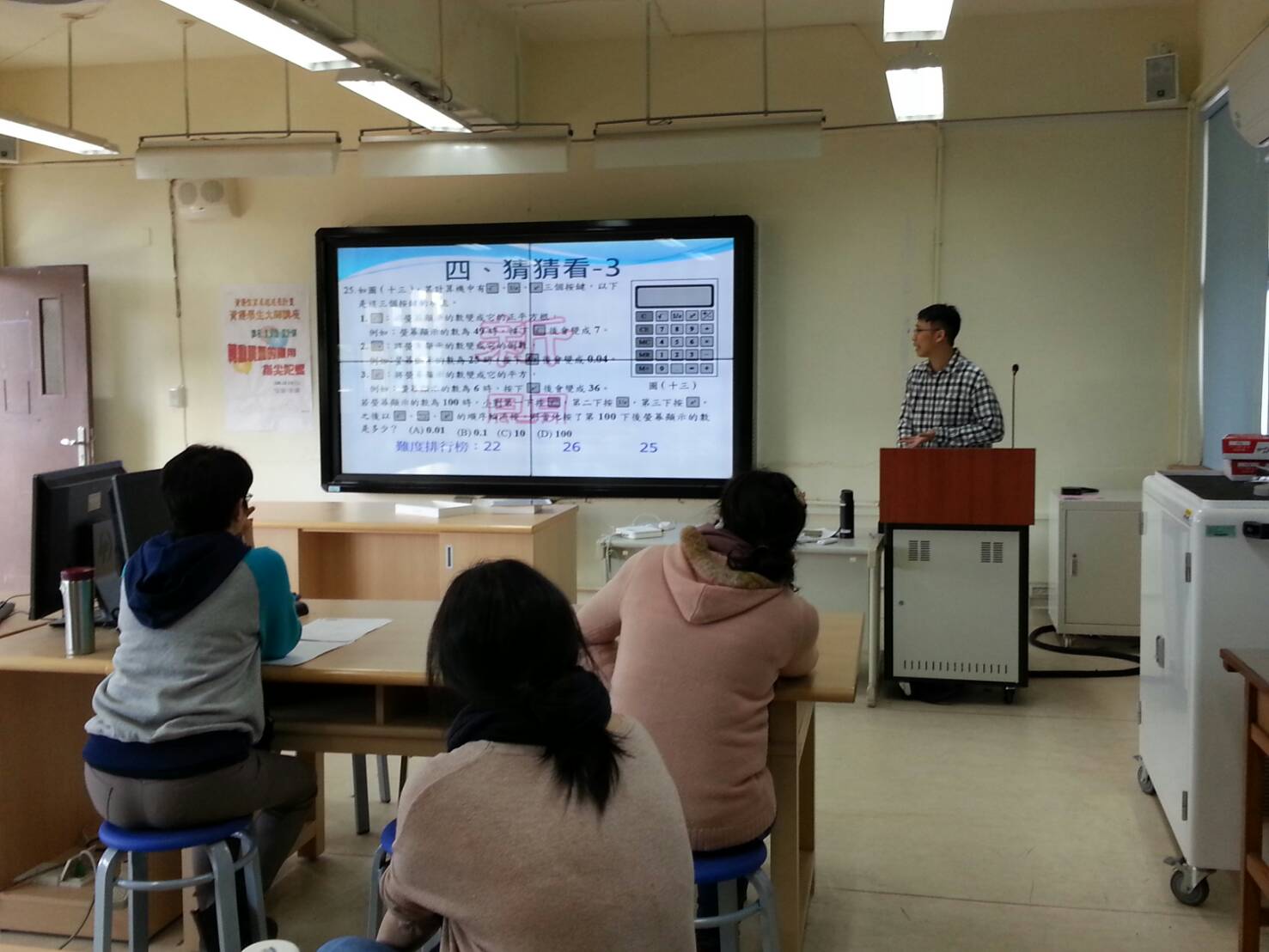 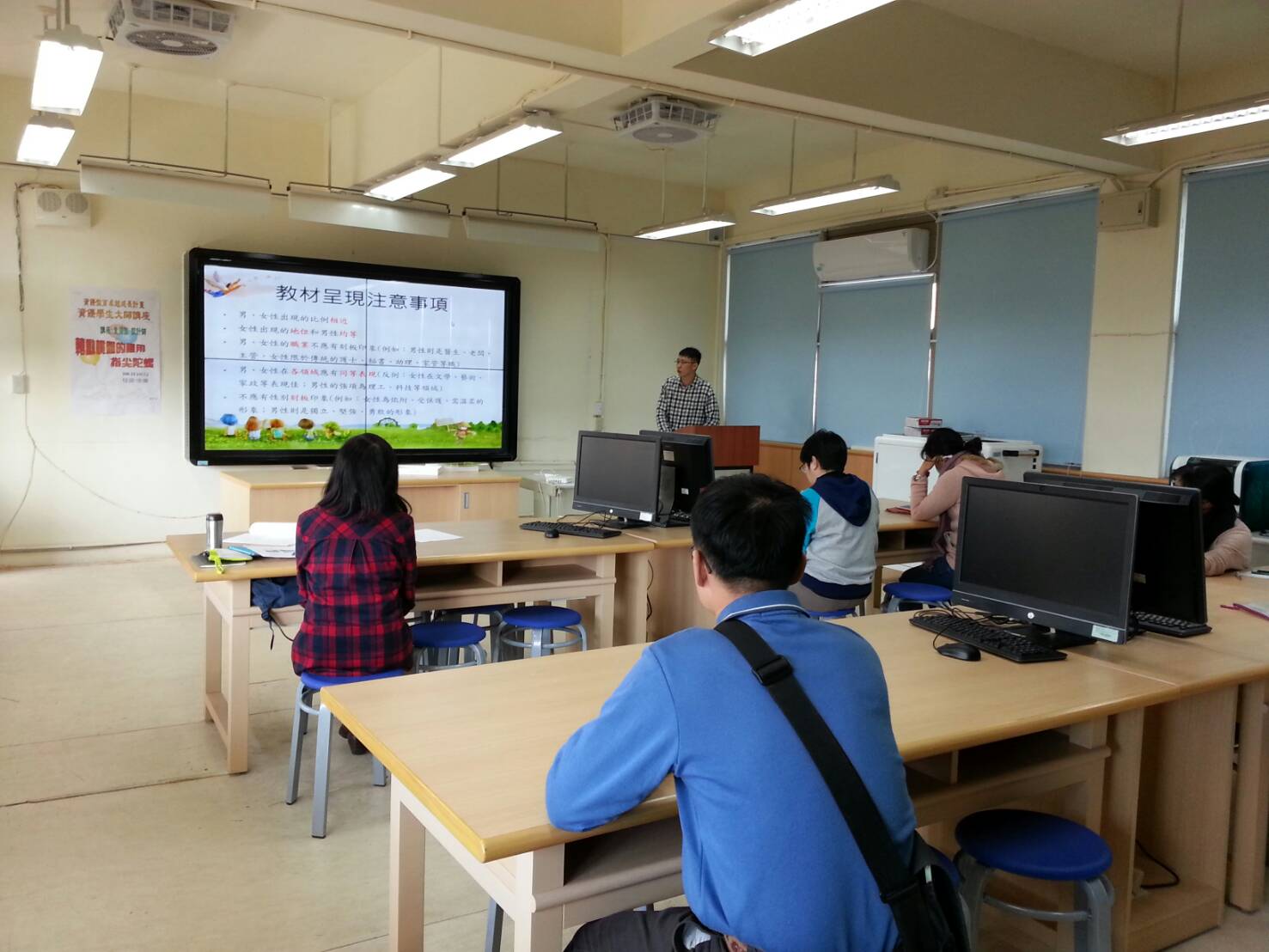 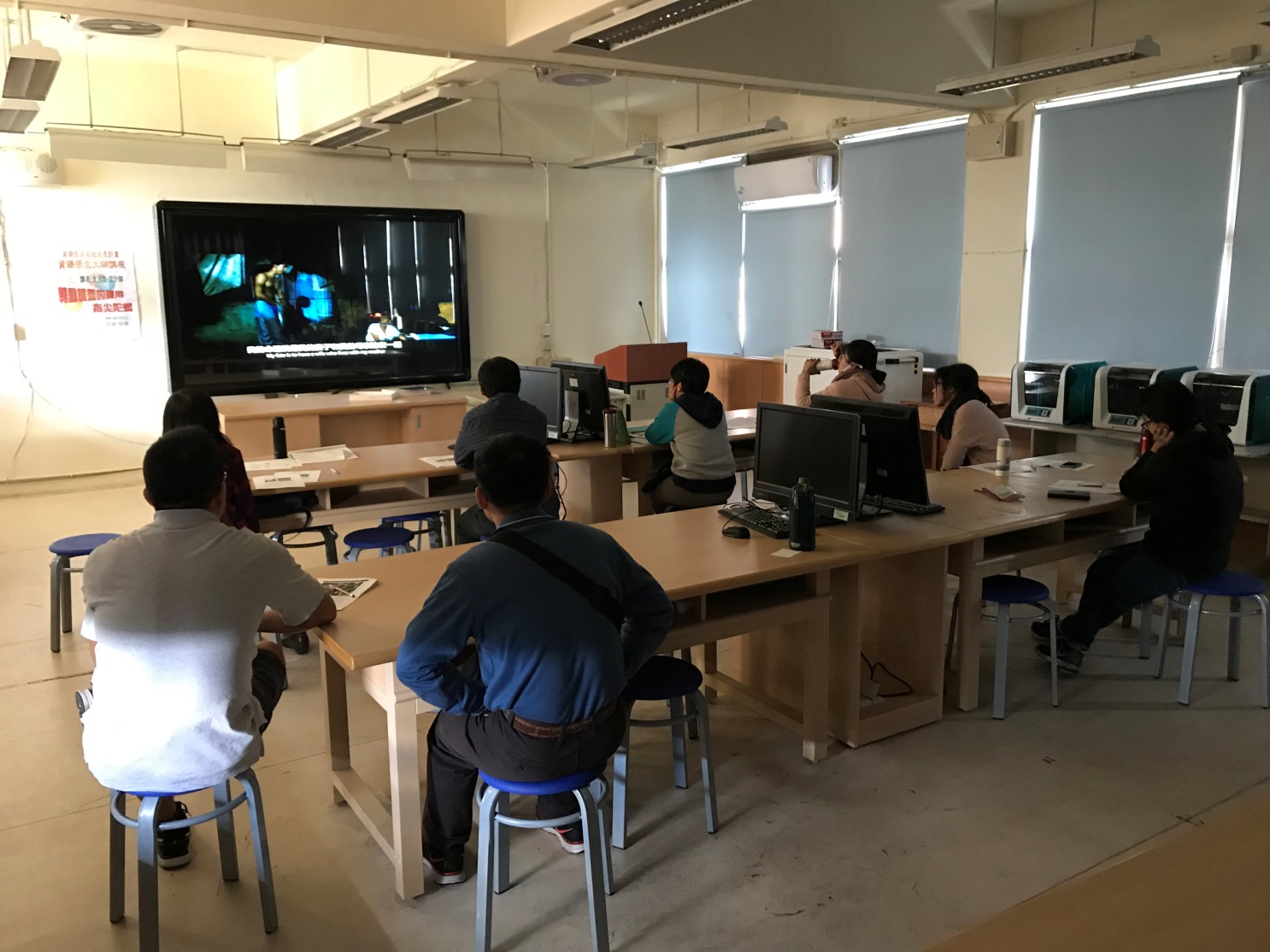 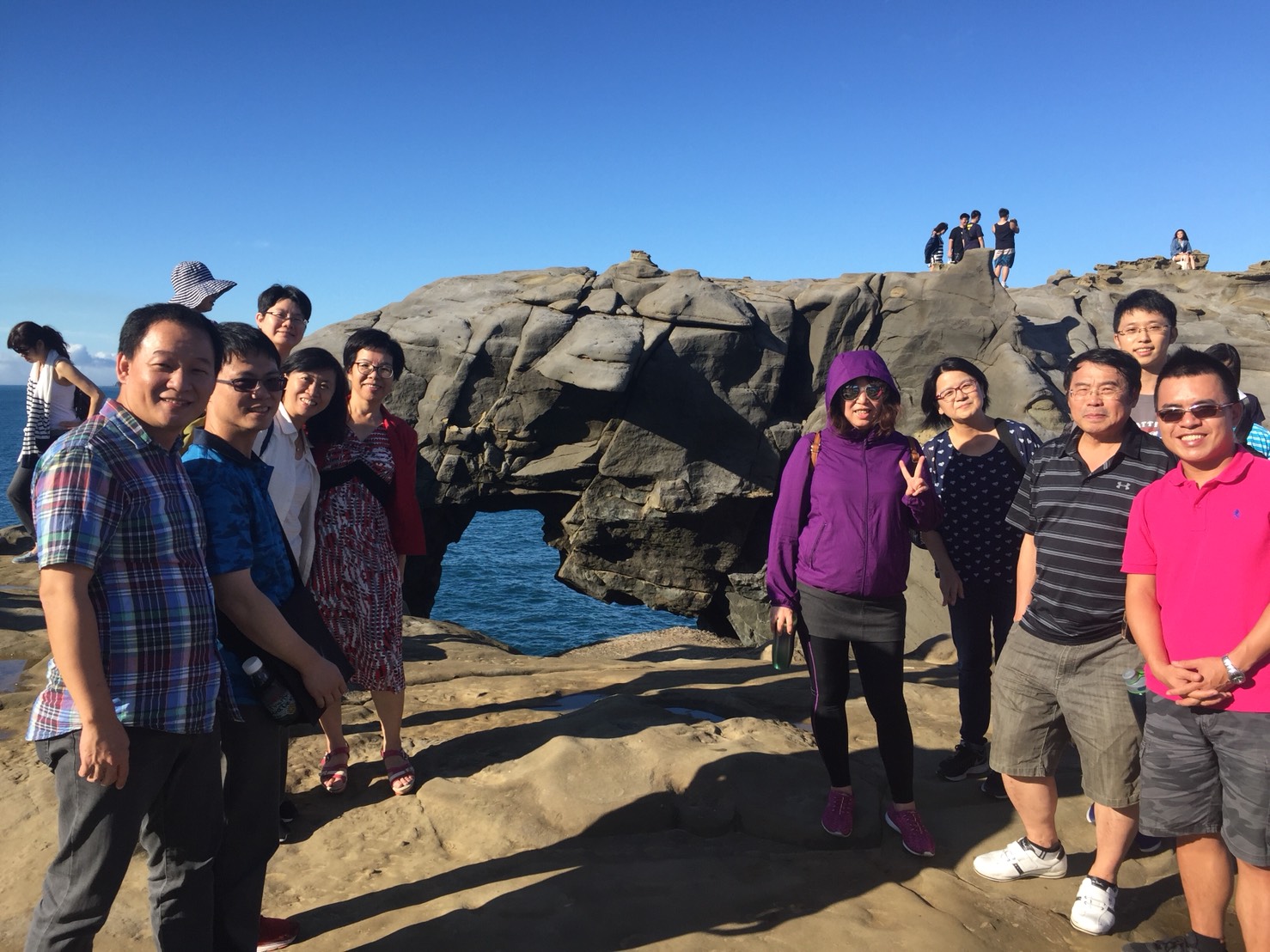 學校名稱臺北市立忠孝國中學習領域數學領域人數10人共同備課主題活化教學課程討論、觀摩nearpod教學分享會考試題分析分享性平議題融入教學分享天才無限家電影分享量化呈現辦理成效領域專業學習社群活化教學知能工作坊，共8次教學觀摩1次4次校內分享1次校外研習質性說明辦理成效透過領域專業學習社群活化教學知能工作坊增加教師教學知能交流梅滿老師分享運用Nearpod進行梯形互動教學大直高中總綱研習領召分享非選題的寫法及評分方式領召分享性平議題融入教學梅滿老師分享天才無限家電影教育專業成長研習未來展望希望能讓教師更專注在教學上附件資料(照片、教案)照片